Cass County Classic Horse ShowHosted by the Cass County Fair July 10 – 11, 2021Cass County Fair590 N. O’Keefe St. / PO Box 56Cassopolis, MI  49031Phone: 269-445-8265Email:  casscountyfair@ gmail.comMycasscountyfair.com 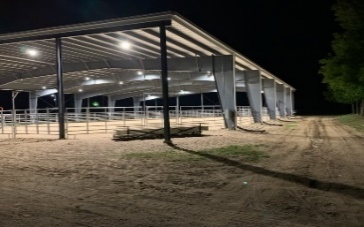 Show Starts at 8:00 AM Rain or Shine.  Office opens at 7:00 AM    * Negative Coggins RequiredRegistrationName: ______________________________________________________________________________Address: ____________________________________________________________________________City: __________________________________          State_________          Zip Code_____________Cell Phone: __________________     Phone___________________   Email______________________ Horse #__________ Horse #________Method Of Payment- Office Use Only Cash Check   Ck#___________Credit Payment by Credit- Call the Cass County Fair Office @ 269-445-8265All Checks should be made Payable to the Cass County Fair AssociationAll Proceeds will go to the New Covered Horse Arena!!!Entry FeesAmountDescriptionTotal FeeAmountOffice Fee$5.00Class Fees$7.00Lead- Line FreeSweepstakes$10.00Blanket Fee$45.00One Horse/ One Rider Combo*This applies to Classes 1 – 65 Only    and Excludes Sweepstakes *Exhibitor must choose between    Ranch & Western Division         Stalls$35.00Covers Fri- SunShavings$6.50Can also purchase at show or bring your own Camping$25.00Per DayTotal Due  